Родной языкТема «Русские народные сказки»«Снегурушка и лиса»Выразительно прочитай сказку.  Жил да был старик со старухой. У них была внучка Снегурушка.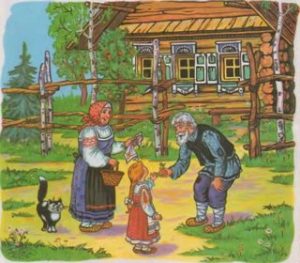      Пошла она летом с подружками по ягоды. Ходят по лесу, собирают ягоды. Деревцо за деревцо, кустик за кустик. И отстала Снегурушка от подруг.   Они аукали ее, аукали, но Снегурушка не слыхала.   Уже стало темно, подружки пошли домой.   Снегурушка как увидела, что осталась одна, влезла на дерево и стала горько плакать да припевать:                 — Ау! Ау! Снегурушка,                 Ау! Ау! голубушка!                 У дедушки, у бабушки                 Была внучка Снегурушка;                 Ее подружки в лес заманили,                 Заманивши — покинули.   Идет медведь и спрашивает: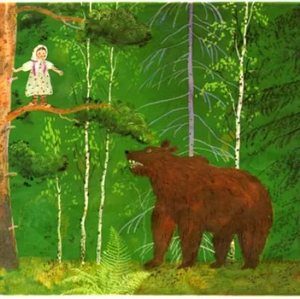    — О чем ты, Снегурушка, плачешь?   — Как мне, батюшка-медведушка, не плакать? Я одна у дедушки, у бабушки внучка Снегурушка. Меня подружки в лес заманили, заманивши — покинули.   — Сойди, я тебя отнесу домой.   — Нет. Я тебя боюсь, ты меня съешь!   Медведь ушел от нее. Она опять заплакала, заприпевала:                 — Ау! Ау! Снегурушка,                 Ау! Ау! голубушка!   Идет волк: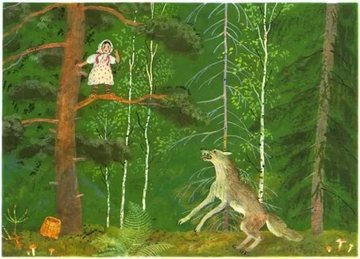    — О чем ты, Снегурушка, плачешь?   — Как мне, серый волк, не плакать, меня подружки в лес заманили, заманивши — покинули.   — Сойди, я тебя отнесу домой.   — Нет. Ты меня съешь!   Волк ушел, а Снегурушка опять заплакала, заприпевала:                 — Ау! Ау! Снегурушка,                 Ау! Ау! голубушка!   Идет лисица: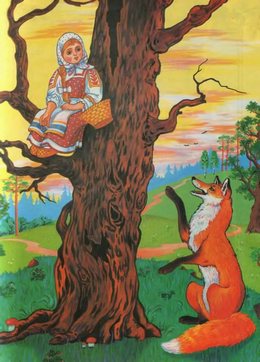    — Чего ты, Снегурушка, плачешь?   — Как мне, Лиса-олисава, не плакать? Меня подружки в лес заманили, заманивши — покинули.   — Сойди, я тебя отнесу.   Снегурушка сошла, села на спину к лисице, и та помчалась с нею. Прибежала к дому и стала хвостом стучаться в калитку.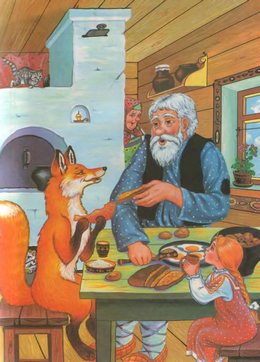    — Кто там?   Лиса отвечает:   — Я принесла вашу внучку Снегурушку!   — Ах ты наша милая, дорогая Лиса-олисава! Войди к нам в избу. Где нам тебя посадить? Чем нам тебя угостить?   Принесли молока, яиц, творогу и стали лисицу потчевать за ее услугу. А потом простились и дали ей на дорогу еще курочку.Перескажи сказку родителям.